II. ULUSLARARASI COĞRAFYA EĞİTİMİ KONGRESİ Kongre ÇağrısıTema: “Güçlü Coğrafya Eğitimi, Güçlü Gelecek!”  Tarih: 3-5 Ekim 2019 Yer: Eskişehir Osmangazi Üniversitesi, Kongre ve Kültür Merkezi / Eskişehir Değerli Bilim İnsanları; II. Uluslararası Coğrafya Eğitimi Kongresi (UCEK-2019) 3-5 Ekim 2019 tarihlerinde Eskişehir Osmangazi Üniversitesi, Eğitim Fakültesi, Türkçe ve Sosyal Bilimler Eğitimi Bölümü tarafından Eskişehir’de düzenlenecektir. “Güçlü Coğrafya Eğitimi, Güçlü Gelecek” temasıyla Eskişehir Osmangazi Üniversitesi, Kongre ve Kültür Merkezi’nde gerçekleştirilecek olan İkinci Uluslararası Coğrafya Eğitimi Kongresi’ne (UCEK-2019) sizleri davet etmekten onur duyuyoruz.Bu kongrede coğrafya ve tüm alt dalları, coğrafya eğitimi ve coğrafya ile ilgili diğer disiplinlerden bazı alt başlıklara yer verilmiş ama kongredeki konularla ilgili herhangi bir sınırlama yapılmamıştır. UCEK-2019’de bu konular yakın konularda çalışan tüm akademisyen, öğretmen ve lisansüstü öğrencilerini bir araya getirmeyi amaçlıyoruz.Coğrafya eğitimcileri başta olmak üzere coğrafyacıları, coğrafya ile yakından ilgili alanlardaki tüm akademisyenleri (Eğitim, Tarih, Biyoloji, Şehir ve Bölge Planlama, Sosyal Bilgiler, Politika, Çevre, Ekoloji, Peyzaj, Arkeoloji, Jeoloji, Harita, Geomatik, Maden, Ulaşım, Afet yönetimi vb.) coğrafya ile ilgili olabilecek tüm alanlardaki uzmanları, araştırmacıları, karar vericileri, ulusal ve yerel yöneticiler ile diğer uzmanları, öğretmenleri ve öğrencileri araştırmalarını ve çalışmalarını sunmak, paylaşmak ve dinleyici olmak üzere davet ediyoruz.Gerek yurt içinde ve gerekse yurt dışında bu konulara gönül vermiş herkesi, akademisyenlerimizi, öğretmenlerimizi, farklı kurumlarda çalışanları ve lisansüstü öğrencilerimizi, yaptıkları çalışma ve uygulamaları II. Uluslararası Coğrafya Eğitimi Kongresi’nde paylaşmaya davet ediyoruz.Ayrıntılı bilgi için http://ucek2019.ogu.edu.tr/  adresini ziyaret ediniz. Kongre KonularıKongrede sunulabilecek bildiri konularına ilişkin bazı alt başlıklar aşağıda önerilmiş ama kongredeki konularla ilgili herhangi bir sınırlama yapılmamıştır. Güçlü Coğrafya Eğitimi Güçlü Gelecek: Erken çocukluk ve okul öncesi eğitimde doğa etkinlikleri, ilkokulda hayat bilgisi ve coğrafya eğitimi, ortaokulda sosyal bilgiler eğitimi, lisede coğrafya eğitimi, yükseköğretimde lisans ve lisansüstü programlarda coğrafya eğitimi, sınıf eğitimi ve coğrafya eğitimi, öğretmen yetiştirmede coğrafya eğitimi, coğrafya eğitiminde hizmet içi eğitim,  coğrafya eğitiminde uzaktan öğretim, özel eğitimde (işitme, zihin, görme engelliler ve üstün yeteneklilerde) coğrafya eğitimi, CBS eğitimi, çevre eğitimi, coğrafya eğitiminde; ders öğretim programları, öğrenme-öğretme süreçleri, arazi çalışmaları, teknolojinin değişen rolleri (BİT, CBS vb.), coğrafi öğrenme ortamları, aktif öğretme-öğrenme yöntemleri/stratejileri ve materyalleri, ders kitapları, ulusal ve uluslararası sınavlar (iGeo vb.) ile ölçme ve değerlendirme, coğrafya ve beceri eğitimi, coğrafya ve değer eğitimi, nicelik ve nitelik olarak coğrafya eğitimi araştırmaları, coğrafyada tematik alanların (iklim değişikliği, sürdürülebilirlik, çevre, geri dönüşüm, kentsel dönüşüm konu bazlı eğitimine ilişkin yatay (öğretim programları, ders kitapları, eğitici eğitimleri vb. yönleriyle) ve dikey (okulöncesinden üniversite sonrasına kadar farklı seviyelerde) araştırmalar gibi.  Güçlü Coğrafya Güçlü Gelecek: Klimatoloji, bitki örtüsü, hidrografya, biyocoğrafya, afetler ve afet yönetimi, risk ve kriz yönetimi, çevre koruma, coğrafi işaret tescili ve markalaşma, çölleşme, peyzaj ekolojisi, ekosistemler, dağ ekosistemleri, sulak alanlar, jeomorfoloji, havza yönetimi (nehirler, göller), doğal kaynaklar, enerji, gıda, su, toprak, erozyon, sürdürülebilirlik, GIScience, uzaktan algılama, Ulusal ve uluslararası nüfus hareketleri, göçler, yerleşme, yeniden yerleşim, kentleşme, kentsel dönüşüm, tekno-coğrafya, siyasi coğrafya, coğrafya ve kent planlaması, çevre ve sürdürülebilirlik sorunları, mekânın siyasi organizasyonu, bölge ve ülke çalışmaları, davranışsal coğrafya, küreselleşme, kentsel ve bölgesel çalışmalar, turizm, eko-turizm, jeo-turizm, mekansal / çevresel sosyoloji, tarihi coğrafya, arazi kullanımı, arazilerin değişimi ve yönetimi, enerji üretimi, transferi ve ilgili sorunlar, coğrafyanın tarihçesi ve felsefesi.  Coğrafya İle İlgili Diğer Disiplinler: Astronomi ve uzay bilimleri, turizm ve turizm eğitimi, çevre bilimleri, çevre mühendisliği, jeofizik mühendisliği, geomatik mühendisliği, hidrojeoloji mühendisliği, maden mühendisliği, meteoroloji mühendisliği, tapu kadastro, enerji mühendisliği, enerji sistemleri mühendisliği, enerji yönetimi, imalat mühendisliği, doğa bilimleri programları, nükleer enerji mühendisliği, petrol ve doğalgaz mühendisliği, dünyadaki enerji kaynakları, enerji koridorları, enerji ekonomisi ve gelecek, girişimcilik ekosistemi ve mekanın önemi, harita mühendisliği, yer bilimleri, jeopolitik, ekoloji, küreselleşme, ekonomi, iktisat, orman mühendisliği, jeoloji mühendisliği, şehir ve bölge planlama, sosyoloji, fizik, kimya, matematik, STEM, sosyoloji, uluslararası ilişkiler, teknoloji, siyaset bilimi, biyoloji, gıda mühendisliği, su ürünleri mühendisliği, tarımsal biyo-teknoloji, tarımsal genetik mühendisliği, veteriner, zootekni, antropoloji, arkeoloji, Avrupa Birliği ilişkileri, felsefe, insan ve toplum bilimleri, psikoloji, tarih, siyaset bilimi, kültür varlıklarını koruma ve onarım, müzecilik vb.  Kayıt Ücreti Önemli Tarihler Sunum yapacak olanlar, panel düzenlemek isteyenler veya sadece dinleyici olarak katılmak isteyenler için kayıtlar 25 Ağustos 2019 günü sona erecektir.YayınlarÖzetler kitapçığı 5 Eylül 2019: https://ucek2019.ogu.edu.tr  Tam metin kongre kitabı 01 Aralık 2019: https://ucek2019.ogu.edu.tr  Tam metin hazırlama rehberi için: https://ucek2019.ogu.edu.tr Coğrafya eğitimi alanında seçilen bildiriler, RIGEO (www.rigeo.org) dergisindeki bir özel sayıda derginin kendi kurallarına göre basılacaktır. Kongrede sunulan bildiriler, editörlük süreci sonunda “Güçlü Coğrafya Eğitimi Güçlü Gelecek” isimli editörlü kitapta Uluslararası Kitap Bölümü olarak yayınlanacaktır. Kitap bölümü kuralları için: https://ucek2019.ogu.edu.tr  Atölye/Çalıştaylarda sunulan çalışmalar editörlük süreci sonunda “Liselerde Etkili Coğrafya Eğitimi” isimli editörlü kitapta Kitap Bölümü olarak tam metin şeklinde yayınlanacaktır. Kitap bölümü kuralları için: https://ucek2019.ogu.edu.tr  Kongre Yeriİkinci Uluslararası Coğrafya Eğitimi Kongresi, Eskişehir Osmangazi Üniversitesi, Kongre ve Kültür Merkezinde gerçekleştirilecektir.  Adres: Eskişehir Osmangazi Üniversitesi, Meşelik Yerleşkesi, Kongre ve Kültür Merkezi, 3-5 Ekim 2019 tarihlerinde Eskişehir’de buluşmak dileğiyle, organizasyon komitesi olarak, Saygılar sunarız, Prof. Dr. Eyüp Artvinli Kongre BaşkanıEskişehir Osmangazi Üniversitesi, Eğitim Bilimleri Enstitüsü Müdürü  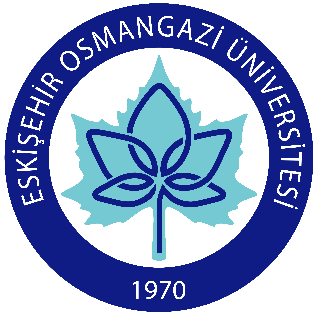 UCEK-2019İKİNCİ ULUSLARARASICOĞRAFYA EĞİTİMİ KONGRESİ3-5 Ekim 2019, Eskişehir / Türkiye Dönem Bildiri Başvurusunda Bulunanlar Poster Başvurusunda BulunanlarSadeceDinleyicilerErken Kayıt(20 Temmuz 2019’a kadar)250 TL 150 TL 150 TL Geç Kayıt(25 Ağustos 2019’a kadar)300 TL175 TL 175 TL Kongre günü kayıt------------ 200 TL  Katılım ücreti ile en fazla 2 bildiri sunabilir, kayıt yaptırmak şartıyla istediğiniz atölyelere tam katılım sağlayabilir, ikram ve yemekler ile kongre çantası ve katılım belgesini alabilirsiniz.   Katılım ücreti ile en fazla 2 bildiri sunabilir, kayıt yaptırmak şartıyla istediğiniz atölyelere tam katılım sağlayabilir, ikram ve yemekler ile kongre çantası ve katılım belgesini alabilirsiniz.   Katılım ücreti ile en fazla 2 bildiri sunabilir, kayıt yaptırmak şartıyla istediğiniz atölyelere tam katılım sağlayabilir, ikram ve yemekler ile kongre çantası ve katılım belgesini alabilirsiniz.   Katılım ücreti ile en fazla 2 bildiri sunabilir, kayıt yaptırmak şartıyla istediğiniz atölyelere tam katılım sağlayabilir, ikram ve yemekler ile kongre çantası ve katılım belgesini alabilirsiniz.                                                     İşlem Son günÖzet Gönderme Başlangıcı: 22 Mart 2019    Özet Gönderme Son Gün: 15 Mayıs 2019 Özel PANEL veya ATÖLYE Açma Teklifi Son Gün: 20 Temmuz 2019 Kabul Mektubu Gönderme : 20 Haziran 2019 Erken Kayıt Son Gün : 20 Temmuz 2019 Geç Kayıt Son Gün : 25 Ağustos 2019   Kongre Programı İlanı: 01 Eylül 2019 UCEK 2019 Kongre: 3-5 Ekim 2019 Tam Metin Gönderme Son Gün: 01 Kasım 2019 